АДМИНИСТРАЦИЯ КАЛИНИНСКОГО РАЙОНА ГОРОДА ЧЕЛЯБИНСКАПамятка садоводам и жителям, проживающим в индивидуальных жилых строениях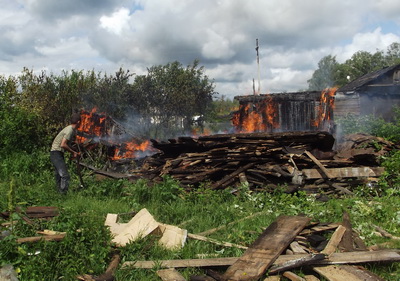 Правила обращения с газовыми баллонами:храните газовый баллон вне дома, в проветриваемом помещении, в вертикальном положении, не закапывайте его и не ставьте в подвал. Примите меры по защите баллона и газовой трубки от воздействия тепла и прямых солнечных лучей;воздержитесь от замены газового баллона при наличии рядом огня, горящих углей, включенных электроприборов. Перед заменой убедитесь, что вентили нового и отработавшего баллонов закрыты. После замены проверьте герметичность соединений с помощью мыльного раствора;для соединения баллона с газовой плитой используйте специальный газовый шланг с маркировкой длиной не более 1,5 м. Не допускайте растяжения, перекручивания или пережатия шланга;устанавливайте баллоны не ближе 0,5 м к газовой плите и не ближе 1 м от приборов отопления или печи;не оставляйте без присмотра зажженные газовые конфорки;закройте вентиль газового баллона по окончании работ;храните вне помещения отдельно друг от друга как заправленные, так и пустые, неиспользуемые баллоны.АДМИНИСТРАЦИЯ КАЛИНИНСКОГО РАЙОНА ГОРОДА ЧЕЛЯБИНСКАПамятка садоводам и жителям, проживающим в индивидуальных жилых строениях Правила обращения с газовыми баллонами:храните газовый баллон вне дома, в проветриваемом помещении, в вертикальном положении, не закапывайте его и не ставьте в подвал. Примите меры по защите баллона и газовой трубки от воздействия тепла и прямых солнечных лучей;воздержитесь от замены газового баллона при наличии рядом огня, горящих углей, включенных электроприборов. Перед заменой убедитесь, что вентили нового и отработавшего баллонов закрыты. После замены проверьте герметичность соединений с помощью мыльного раствора;для соединения баллона с газовой плитой используйте специальный газовый шланг с маркировкой длиной не более 1,5 м. Не допускайте растяжения, перекручивания или пережатия шланга;устанавливайте баллоны не ближе 0,5 м к газовой плите и не ближе 1 м от приборов отопления или печи;не оставляйте без присмотра зажженные газовые конфорки;закройте вентиль газового баллона по окончании работ;храните вне помещения отдельно друг от друга как заправленные, так и пустые, неиспользуемые баллоны.Перед эксплуатацией печного отопления:отопительный сезон начинайте с проверки и ремонта отопительной печи, чистки ее и побелки: на белом фоне легче заметить появление трещин и копоти от проходящего через них дыма;прибейте на пол перед топкой металлический лист размером не менее 50×70 см.При топке печи запрещается:оставлять без присмотра топящуюся печь;использовать для розжига бензин, керосин и другие легковоспламеняющиеся жидкости;оставлять открытой дверцу топки печи;располагать мебель и пожароопасные предметы ближе 0,5 м от топящихся печей;выбрасывать золу и уголь из печи вблизи строений.Перечень первичных средств тушения пожаров и противопожарного инвентаря:ёмкость с водой объемом не менее 200 литров (в летнее время) с закрывающейся крышкой;огнетушитель (порошковый или углекислотный);кошма (покрывало из брезента или плотной ткани);ведро;топор;лопата;лестница.Уважаемые жители Калининского района!обратите внимание, сможет ли пожарная машина в случае возгорания подъехать к вашему дому, участку;контролируйте состояние электропроводки и электрических розеток, не перегружайте электрическую сеть;систематически очищайте территорию своего участка и территорию вокруг него от сухой травы и мусора;не разводите костры и не сжигайте мусор вблизи жилья и хозяйственных построек.В случае пожара звоните по телефону «01»,по сотовой связи «101» или «112»Перед эксплуатацией печного отопления:отопительный сезон начинайте с проверки и ремонта отопительной печи, чистки ее и побелки: на белом фоне легче заметить появление трещин и копоти от проходящего через них дыма;прибейте на пол перед топкой металлический лист размером не менее 50×70 см.При топке печи запрещается:оставлять без присмотра топящуюся печь;использовать для розжига бензин, керосин и другие легковоспламеняющиеся жидкости;оставлять открытой дверцу топки печи;располагать мебель и пожароопасные предметы ближе 0,5 м от топящихся печей;выбрасывать золу и уголь из печи вблизи строений.Перечень первичных средств тушения пожаров и противопожарного инвентаря:ёмкость с водой объемом не менее 200 литров (в летнее время) с закрывающейся крышкой;огнетушитель (порошковый или углекислотный);кошма (покрывало из брезента или плотной ткани);ведро;топор;лопата;лестница.Уважаемые жители Калининского района!обратите внимание, сможет ли пожарная машина в случае возгорания подъехать к вашему дому, участку;контролируйте состояние электропроводки и электрических розеток, не перегружайте электрическую сеть;систематически очищайте территорию своего участка и территорию вокруг него от сухой травы и мусора;не разводите костры и не сжигайте мусор вблизи жилья и хозяйственных построек.В случае пожара звоните по телефону «01»,по сотовой связи «101» или «112»